Forenklet besøksstrategi forOrrevatnet naturreservat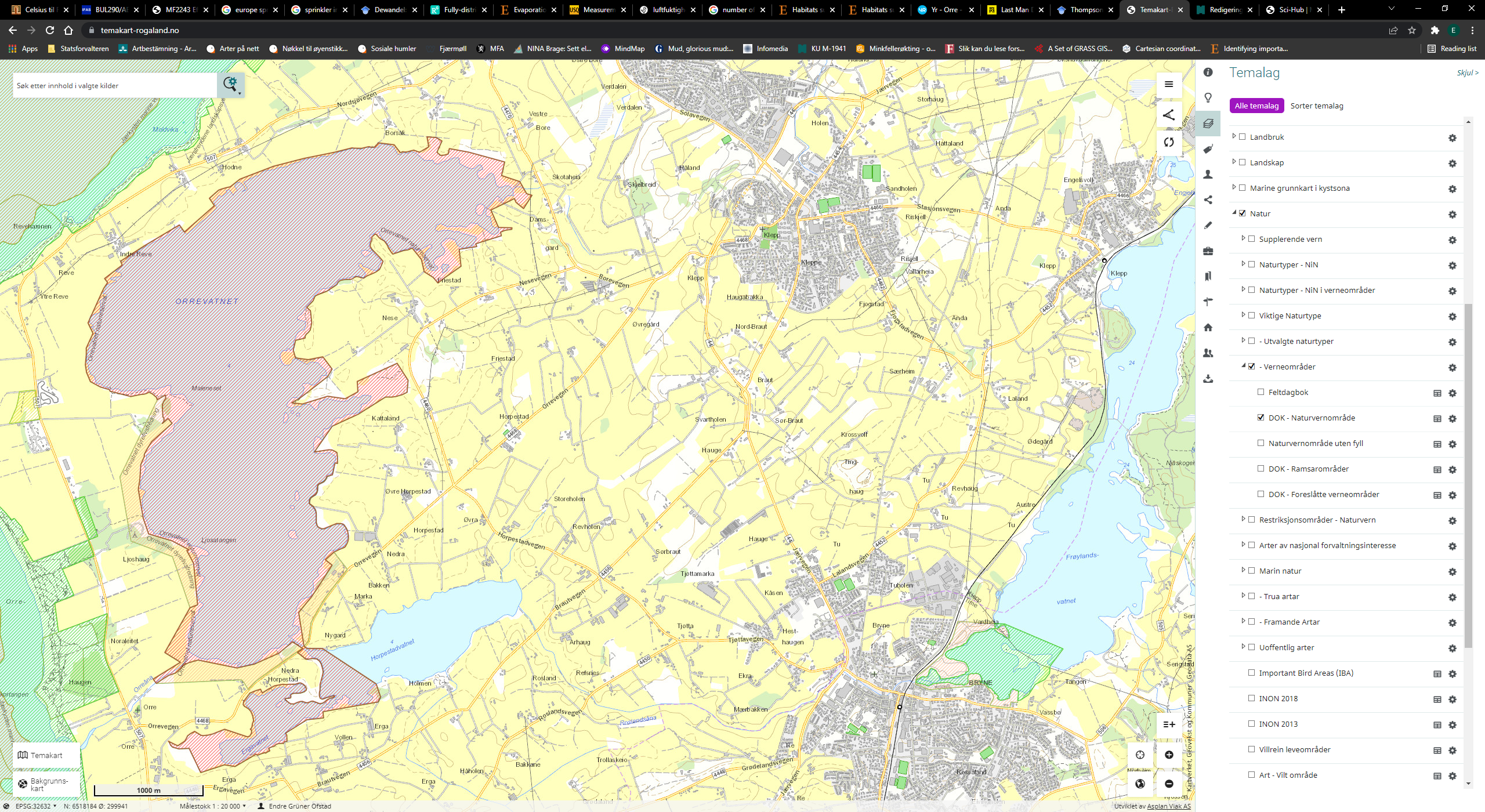 Utarbeidet av Statsforvalteren i Rogaland, 2022Innledning Orrevatnet naturreservat er en utvidelse av elven Figgjo, og ligger i Klepp kommune. Naturreservat er 765 dekar stort og ble vernet 20.12.1996 under verneplan for våtmark. Det er med i både Ramsar- og Emerald-nettverket. Formålet med vernet er «Formålet med fredningen er å bevare et internasjonalt viktig våtmarksområde med naturlig tilhørende vegetasjon og dyreliv». Det skal i løpet av 2022-2023 settes opp informasjonsskilt i reservatet, og lages en forvaltningsplan. I forkant av slike informasjonstiltak i verneområder skal det utarbeides en besøksstrategi. En besøksstrategi skal bidra til å sikre naturverdiene i verneområdet, øke og formidle kunnskapen om verneverdiene, legge til rette for trygge måter å oppleve verneområdet på og øke den lokale aksepten for verneområdet.Mesteparten av Orrevatnet er utilgjengelig for allmennheten da det fulldyrket mark rundt store deler av området. I sør derimot er det opparbeidet en parkeringsplass og fugletårn i regi av BirdLife Norge (tidligere Norsk Ornitologisk Forening Avd. Rogaland).  Tilgang til området ellers skjer som regel via grunneierkontakt, enten for jegere som jakter i randsonene eller fotografer som setter opp skjul rett utenfor. Begge aktiviteter har utfordringer knyttet til seg, jf. forvaltningsplanen. Slik at det er viktig med tanke på det omrkringliggende fuglefredningsområde at en får informert brukerne her om verneverdiene. Området har noen områder hvor det har foregått dumping av hageavfall og bålbrenning knyttet til campingplassen, og en ser på det som hensiktsmessig å bedre informasjonsflyten for å forhindre konfliktinteresser hvis en ikke får økt informasjonsflyten. Slik at det kan det være nyttig å ha en enkel besøksstrategi for reservatet. Kunnskapsgrunnlaget Det meste av kunnskapsgrunnlaget er sammenfattet i pågående arbeide med forvaltningsplan som er tilgjengelig for forvaltningsmynidghetene på Forvaltningsplaner for verneområder på nett. 2.1 Sårbare naturverdierOmrådet har registrert flere arter som (mulig) reproduserende, deriblant rødlistede arter som skjeand (Spatula clypeata), svarthalespove (Limos limosa), myrrikse (Porzana porzana) og knekkand (Spatula querquedula). Flere av disse er i tilbakegang og har varierende hekkesuksess. Disse vil som fugler flest være sårbare for menneskelig forstyrrelse i hekketiden. 2.2 Den besøkendePer i dag så brukes området av både ivrige fuglekikkere, men også av lokalt friluftslivinteresser. Disse er primært knyttet til fugletårn i sør, campingplassen i vest og ymse fugleskjul rundt vatnet. Mål og strategier3.1 Mål for verneverdieneMålet for verneverdiene er å bevare naturverdiene med hensyn til området som hekke- og overvintringslokalitet, men også øke og formidle kunnskap om naturverdiene i naturreservatet. Med økt kunnskap vil lokalbefolkningen få mer aksept og forståelse for at området er fredet som naturreservat med det strenge regelverket det medfører. 3.2 Mål for besøkendeStatsforvalteren er opptatt av å synliggjøre de viktige naturverdiene for lokale brukere. Men videre så har området svært store fugleverdier og er relativt lite, slik at det er ikke et mål å legge til rette for økt besøk i naturreservatet, da naturverdiene er sårbare for forstyrrelser. Men det er viktig at de besøkende i reservatet har fått god informasjon om at naturreservatet eksisterer, hvilke verneverdier som finnes og hvordan en kan oppleve området på en måte som utgjør minst mulig trussel for naturverdiene. Man må også sørge for god informasjon om verneforskriften og hvilket regelverk som gjelder, f.eks. forbud mot skade og forstyrrelse av vegetasjon og dyreliv. Sør-vest siden hvor stinettverket kommer ned til vannet er trolig det beste stedet å plassere et informasjonsskilt. TiltaksplanLitteraturArtskart hos ArtsdatabankenTemakart RogalandTiltakAnsvarligAktuell samarbeidspartnerGjennomføring innenSette opp informasjonsskilt ved parkeringsplass til fugletårnet ved Orreosen.Statsforvalteren i RogalandGrunneiere2022Informasjonsskilt ved Orrevatnet campingplassStatsforvalteren i RogalandGrunneiere2023Lage forvaltningsplan for naturreservatetStatsforvalteren i RogalandInteressenterInnen 2023